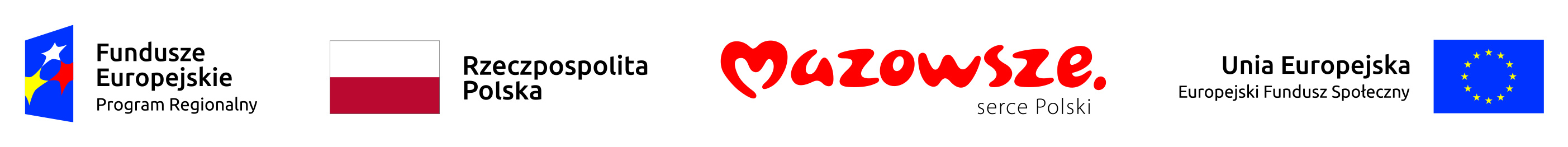 Załącznik nr 1  do Zapytania ofertowegoWYKAZ MEBLI - MEBLE DLA DZIECI – meble powinny posiadać jednakowy walor estetyczny: wykonanie ze sklejki bądź płyty meblowej z okleiną jednego rodzaju (np. tylko buk lub tylko klon), jednolite i wykończenie kolorystyczne (kolor biały i delikatne pastelowe akcenty kolorystyczne np. półki, uchwyty  meblowe)Stoliki dla dzieci w wieku żłobkowym 4 osobowe - BLAT 65X65 cm, nogi o regulowanej wysokości białe nogi i obrzeża, SZT. 8 . Wyposażenie sal: krzesełko dziecięce wykonane w całości ze sklejki, z białym siedzeniem. SZT. 30 w rozmiarach 0,1,2 – po 10 szt. każdego rozmiaru. Krzesełko do kącików - wielofunkcyjne, które po odwróceniu może służyć także jako H8NOV wykonane z lakierowanej sklejki. F16 wym. 30 x 25 x 30 cm; możliwe wys. Siedziska 12, 20 i 25 cm. SZT. 3Leżaczki Wym.: 11,43 x 101,60 x 55,88 cm. SZT. 25Mobilna platforma do leżaków. SZT. 1 Krzesełko do karmienia z regulacją do wzrostu dziecka. SZT.5Przewijak stojący z szufladami i materacem, max, szer. 70 cm. SZT.2Biały regał 6-cio komorowy na kółkach, wys. 76 x szer. 97,5 x gł. 40 cm, dostosowany do przechowywania pojemników 14,5 l. Na drobiazgi. Plecy – lustro.  SZT. 2. Biały regał 6-cio komorowy na kółkach, wys. 76 x szer. 97,5 x gł. 40 cm, dostosowany do przechowywania pojemników 14,5 l. Na drobiazgi. Plecy – tablica magnetyczna. SZT. 2Zestaw pojemników transparentnych do regału. SZT. 24 – 4 zestawy po 6 szt. Regały białe z żółtymi półkami wys. 137 cm., szer. 80 cm. SZT. 5Regały białe z szufladami. Wym.: wys. 105 x szer. 80 x gł. 40 cm. Szt. 3Biblioteczka na kółkach biała, książki frontem do dzieci. SZT. 1Wielofunkcyjna szafka na kółkach na zabawki, książki, klocki itp, wys. Do 80 cm. wysokości SZT. 1 Półka/ki na 32 kubeczki (w sumie) do mycia zębów, biała lub okleina, wisząca, szer. max. 150 cm. Wodoodporna. SZT 1-2Regał na nocniki - szafka wisząca szer. Max. 70 cm, odporna na wilgoć. NA 15-16 nocników. SZT 1-2Szafa segmentowana pościel dla 32 dzieci. SZT. 1 Regały szatniowe: szatnie 6 os. Szer. 151 cm – SZT. 4; szatnia 5 os, szer. 126 – SZT. 1; szatnia 3 os, szer. 76 – SZT. 1; Regał na kalosze dla 30 dzieci, szer. max. 100 cm – SZT. 1WYKAZ MEBLI - MEBLE DO POKOJU SOCJALNEGORegał stojący do pokoju socjalnego Wysokość: 1725 mm.; Szerokość: 805 mm.; Głębokość: 	415 mm. SZT. 1Wyposażenie pokoju socjalnego: zamykana na klucz szafka pod drukarkę, szer. 805 mm. SZT. 1Wyposażenie pokoju socjalnego: szafa ubraniowa dla personelu Szerokość: 645 mm.; Głębokość: 	555 mm. SZT. 1